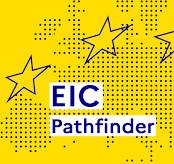 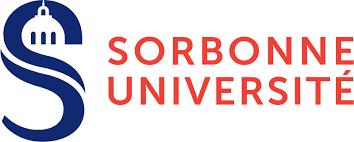 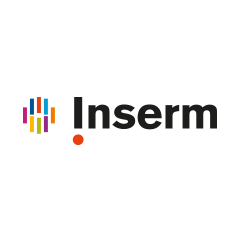 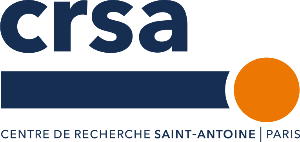 POSTDOC OPEN POSITION - 2-year contract (renewable for 2 y) - Full time - 
Centre de Recherche Saint-Antoine (CRSA), Paris, FranceLaura Fouassier from “Centre de Recherche Saint-Antoine” (CRSA), located in Paris near Bastille, is seeking a talented and highly motivated post-doc scientist with strong background in liver physiopathology, ideally in cholangiocarcinoma, and a strong interest in interdisciplinary research.Laura Fouassier group is focused on cholangiocarcinoma (CCA), a cancer of the biliary tree that displays a copious desmoplastic reaction and abnormal mechanical properties directed by cross-talk between cancer and stromal cells. In the past 5 years, her group has developed interdisciplinary research with physicists to focus on innovative physical-based therapies. The project aims at targeting tumor microenvironment by physical approach in order to facilitate access of tumor cells to chemotherapeutic drugs and increase treatment effectiveness. The young researcher will have to conduct an ambitious research program granted by European Union (EIC Pathfinder, SEE https://cordis.europa.eu/project/id/101129853)Website: https://www.laurafouassier.com/Publications: https://pubmed.ncbi.nlm.nih.gov/?term=fouassier+L&sort=dateThe candidate should have a PhD in Life Sciences and skills including:Managing experiments in cell biology (cell culture, molecular biology, cell imaging) and in mice models (with a certification) Working independently and collaboratively with biologists and physicistsSupervising master traineesContributing to the project management through meetings and videoconferencesPresenting results to national and international conferencesDrafting and publishing peer-reviewed scientific articles, in EnglishBenefitsContract type: fixed-term contract- Duration: 24 months- Gross salary: 2643.53 € per month – based on Sorbonne Université salary grid (early-stage post-doctoral fellowship)- Public transportation costs covered- Paid leave: 45 days per yearApplications must be sent to Laura Fouassier (laura.fouassier@inserm.fr) with:- A letter comprising a relevant description of previous research projects as well as the motivations of application- A resume including a publication list and at least 2 referees with supporting letters/contact details.Starting date: April 2024 (note: 2 months administrative delay before recruitment).Contract: The position is full time (2 years, renewable for 2 more years). We are seeking individuals who have recently completed their Ph.D., ideally suited for an early-stage post-doctoral fellowship.Selection processApplications will be evaluated on an ongoing basis:Initial evaluation by sending an e-mail including the candidate's curriculum vitae, a cover letter and a letter of recommendation.An interview in person or by video call with the project manager.A possible second interview with one or two project collaborators, if deemed necessary.